FORMULIR PENDAFTARAN UJIAN KUALIFIKASIPROGRAM DOKTOR (S3) PASCASARJANAUNIVERSITAS ISLAM NEGERI SAYYID ALI RAHMATULLAH TULUNGAGUNGData PribadiNama Lengkap			: ………………………………………………………..…..Prodi				: ………………………………………………………..…..NIM				: ……………………………………………………………Nama Ibu 				: ……………………………………………………………Nama Bapak			: ……………………………………………………………Tempat / Tanggal Lahir		: ……………………………………………………………Umur				: ……………………………………………………………Alamat Rumah 			: ……………………………………………………………Telepon/HP			: ……………………………………………………………Alamat Kantor			: ……………………………………………………………Alamat di Tulungagung		: ……………………………………………………………Riwayat Pendidikan*DN	: Dalam Negeri		**LN	: Luar NegeriKursus yang Pernah diikutiTesisDisertasiDengan ini saya mengajukan permohonan menempuh Ujian Kualifikasi pada semester ……………… Tahun Akademik ……………………….. Program Doktor Pascasarjana Universitas Islam Negeri Sayyid Ali Rahmatullah Tulungagung. Beserta ini saya lampirkan berkas-berkas sebagai persyaratan, yaitu:Scan KHS mulai semester 1 s.d. sekarangScan Bukti slip pembayaran SPP mulai semester I s.d. sekarang (keseluruhan)Softfile outline proposal disertasi Softfile proposal disertasi untuk kualifikasi Tulungagung, ………………...…….…..Pendaftar,…………………………………………. 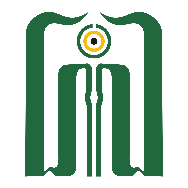 KEMENTERIAN AGAMA REPUBLIK INDONESIAUNIVERSITAS ISLAM NEGERISAYYID ALI RAHMATULLAH TULUNGAGUNGPASCASARJANAJalan Mayor Sujadi Timur Nomor 46 Tulungagung - Jawa Timur 66221Telepon: (0355) 321513 Website: www.uinsatu.ac.id Email: info@uinsatu.ac.idJenjangUniv / Institusi / LembagaUniv / Institusi / LembagaUniv / Institusi / LembagaTahun LulusDN*LN**JenjangNama dan AlamatFakultasJurusan / ProdiTahun LulusDN*LN**SDSMPSMAS1S2NoJenis KursusLamaTingkatTahunTesisTesisTesisJudul TesisNama PembimbingNilai1.2.DisertasiDisertasiJudul DisertasiUsulan Nama Promotor1.2.3.4.5.